                           INDIAN SCHOOL ALWADI AL KABIR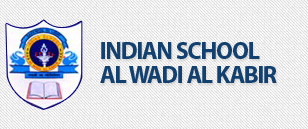                                              DEPARTMENT OF SOCIAL SCIENCE.  2017-18                                  BLUE PRINT – POST MID-TERM ASSESSMENT. CLASS.  IX HOD. Social ScienceSUBJECTV.S.A- 1 Mark 9 QuestionsS.A  - 3 Marks12 QuestionsL.A -5 Marks7 QuestionsTOTAL MARKS History2 + (1+1 Map Question)                         2220 MarksDemo. Politics13220 MarksGeography34 (Incl.1 Map. Q of 3Marks)120 MarksEconomics13220 MarksTOTAL9 Questions12 Questions7 Questions80 Marks